Класс: 3 «В»   Предмет  - окружающий мир               Дата: 26.10.2022  Учитель: Васильева Е.А.Тема: Размножение и развитие животных (рыбы, птицы, звери, пресмыкающиеся, земноводные).Цель: создать ситуацию для поиска информации обучающимися о размножении и развитии животных: насекомых, рыб, земноводных, пресмыкающихся, птиц, млекопитающихЗадачи:Образовательный аспект1. Дать понятия размножения и развития животных.2. Познакомить учащихся с размножением и развитием некоторых групп животных (птиц, насекомых, рыб, земноводных, пресмыкающихся, зверей).3. Выявить с помощью групповой и фронтальной работ общие (одинаковые) стадии развития животных, и на основе этого составить единую цепь развития животных.Развивающий аспект1. Развивать логическое мышление на основе отработки логических операций:а) анализа – при выявлении признаков животных, при выявлении общих                                                                                                                                                                       (одинаковых) и разных стадиях развития животных.б) синтеза – при составлении (моделирование) общей цепочки развития животных.в) обобщения – при формулировке выводов.2. Развивать познавательный интерес к предмету окружающий мир.3. Развивать информационно – коммуникативные умения: работать в группе, помогать друг другу, отстаивать свою точку зрения.4. Развивать связную речь, умение работать с текстом и иллюстрациями.   Воспитательный  аспект1. Создать на уроке ситуацию успеха каждому ребёнку.2. Воспитывать у учащихся коммуникативные умения (умение работать в группах), отстаивать собственную точку зрения.3. Воспитание экологической культуры.4. Формировать чувство ответственности за всё живое.Предметные результатыНаучатся -характеризовать животных разных групп по способу размножения;-моделировать стадии размножения животных разных групп;- работать с терминологическим словарикомУниверсально учебные действия (УУД)Регулятивные: определять цель и этапы работы; преобразовывать практическую задачу в познавательную.Познавательные: узнавать, называть и определять объекты и явления окружающей действительности, выделять и обобщенно фиксировать группы существенных признаков объектов с целью решения определенных задач.Коммуникативные: распределение функций и ролей в совместной деятельности; готовность слушать собеседника и вести диалог.Личностные результатыФормирование целостного взгляда на мир в его разнообразии природы; освоение основ экологической грамотности, правил поведения в природной среде.Основные понятия и определенияРазмножение и развитие животных разных группФормы организации познавательной деятельности обучающихся:  фронтальная работа, индивидуальная работа,  работа в группах Учебник: Учебник А.А. Плешаков « Окружающий мир 3 класс»Средства обучения:  проектор, компьютер,  учебник, тетрадь, кейсы с заданиями.                                                                                                                      Ход урока:Этапы урокаДеятельность учителяДеятельность учащегосяФормируемые УУДФункциональная грамотностьI. Организационный момент (мотивация к учебной деятельности)1.У: Прозвенел уже звонок, Время начинать урок!      - Тихо сели девочки, тихо сели мальчикиУчитель проверяет готовность обучающихся к уроку.Создаёт эмоциональный настрой на урок. На столах должны лежать учебники, тетради.Ответы детейПоложительный настрой на урок.планирование учебного сотрудничества с учителем и со сверстникамиНаправление мыслей детей в необходимое руслоII.Актуализация знаний (воспроизведение уч-ся необходимых и достаточных знаний для введения нового)Актуализация имеющихся знаний у обучающихся.- Мы много говорили о растениях, проводили опыт по выращиванию семян (обратите внимание на нашу выставку), а вот о размножении и развитии животных мы ничего не говорили и пока не знаем.- Мы немало знаем о видах животных, давайте вспомним, какие группы животных мы знаем? На предыдущих уроках вы уже узнали о животном мире: о его многообразии, о том, кто как приспособлен в жизни, выяснили, кто чем питается. А сегодня мы будем исследовать самую таинственную, полную загадок тему.Но прежде чем начать работу по новой теме, давайте представим, какими хорошенькими и смешными вы были маленькими. И вообще, какое счастье, когда в семье появляется ребенок:Итак, у людей – ребенок;у лисы – (лисенок);у кошки – (котенок);у утки – (утенок)?;у бабочки – ?;у кузнечика – ?Это первая загадка природы, и нам на уроке нужно её решить.Ребята, а кем в детстве была лягушка? А морской конек? Дельфин? Змея?Вот видите, сколько тайн преподносит нам природа!Как вы думаете,какую проблему мы сегодня будем вместе решать?Учащиеся высказывают свои предположенияОбнаруживают затруднение Ученик или ученица отвечает на вопрос: птицы, рыбы, земноводные, пресмыкающиеся, млекопитающие, насекомые.Формировать эстетические чувства и критическое мышление на этапе имеющихся знаний у обучающихся.Умение соотносить результат действий с поставленной целью и выражать их в речиАдекватно оценивать свои достижения и достижения одноклассниковЧитательская грамотностьДеятельностная грамотностьIII. Целеполагание.- Итак, ребята, кто сможет сформулировать тему урока: Размножение и развитие животных (рыбы, птицы, звери, пресмыкающиеся, земноводные)2.Жеребьевка- Для дальнейшей работы, нам необходимо выбрать какой группе детей выпадет, какой кейс с материалом. -Согласно выпавшему числу возьмите, пожалуйста, пакеты с материалами с доски.Обнаруживают затруднение Высказывания  предположений, актуализация опыта.Осмысление собственного опытаУченики выбирают цифры и берут необходимые для их группы материалслушать, извлекая нужную информацию, критически оценивать ее, соотносить с имеющими знаниями, опытомДеятельная, читательская, коммуникативная грамотностьIV. Работа по поставленной проблеме Работа со словарем.- Прежде чем начинать работу с кейсами, давайте с вами разберемся, что такое размножение и развитие. У каждой группы на столе лежат орфографические словари, найдите эти два определения в словаре.- Каждая группа получила свой кейс с информацией, можете пользоваться информацией и из учебника на с.100-104.  Материалы кейсов:Размножение и развитие насекомыхНасекомые преимущественно раздельнополые виды. У многих видов самцы и самки отличаются особенностями строения, размерами или окраской.Насекомые откладывают яйца и больше уже не беспокоятся о дальнейшей судьбе своего потомства. Из яиц вылупляются личинки. Личинки большинства насекомых совсем не похожи на взрослых животных. Например, личинки бабочек похожи на червей; их называют гусеницами. Они очень много едят и быстро растут. Подросшие гусеницы бабочек, личинки жуков, пчёл, мух превращаются в неподвижных куколок. Внутри куколки происходят сложные процессы, и гусеница становится взрослым насекомым.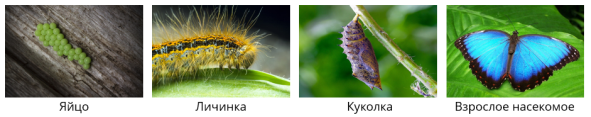 Но не все насекомые проходят в своём развитии стадию куколки. Например, личинки кузнечиков и саранчи отличаются от взрослых особей только размерами и отсутствием крыльев. Личинка питается, растёт и несколько раз линяет, т. е. теряет свой наружный покров. Наконец наступает момент, когда из-под шкурки появляется взрослое крылатое насекомое. У насекомых существует два типа развития:яйцо — личинка  — куколка — взрослое насекомое;яйцо — личинка — взрослое насекомое.Размножение и развитие рыбВесной самки рыб откладывают икринки, а самец оплодотворяет их. Из каждой икринки развивается крошечная личинка. Со временем личинка превращается в малька. Малёк активно питается, быстро растёт и вскоре превращается во взрослую рыбу.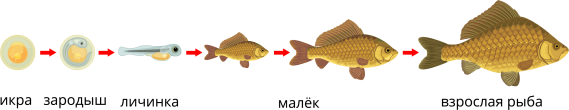 Размножение земноводныхЗемноводные тоже размножаются в воде и откладывают икру. Из их икринок выходят головастики, которые похожи на маленьких рыбок. У них есть хвосты и нет ног. Головастики питаются водными растениями, растут и постепенно изменяются. У них вырастают ноги и исчезает хвост. Через некоторое время головастики превращаются во взрослых лягушек или жаб.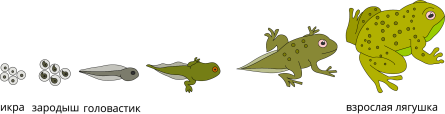 Размножение пресмыкающихсяЧерепахи, крокодилы, змеи, ящерицы откладывают яйца, из которых появляются на свет маленькие детёныши. Их детёныши ничем не отличаются от своих родителей, кроме размеров.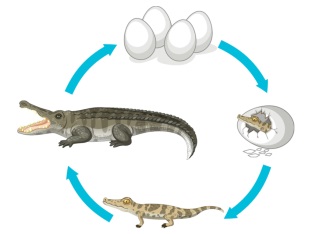 Размножение птицПтицы откладывают яйца и заботятся о своём потомстве. Они строят гнёзда и высиживают в них яйца, согревая теплом собственного тела. Через некоторое время из яиц появляются птенцы. У одних птиц они самостоятельные, а их тельце покрыто пухом. У других птенцы выклёвываются голыми и беспомощными. Но все без исключения первое время зависят от родителей, потому что не умеют летать и самостоятельно добывать себе пищу. Чтобы прокормить растущих птенцов, птицы с утра до вечера занимаются поиском подходящего корма. Птенцы растут быстро и вскоре покидают родительские гнёзда.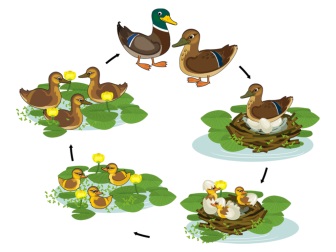 Размножение млекопитающихМлекопитающие, или звери, рождают живых детёнышей. Родители ухаживают за малышами, оберегают от врагов, учат добывать себе пищу. Самки вскармливают их молоком.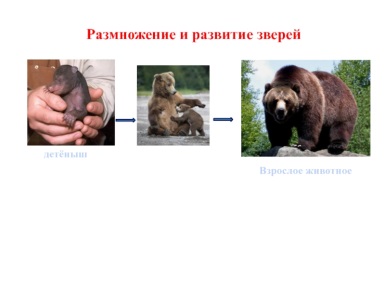 Поиск информации, работа со словарем.РАЗМНОЖЕНИЕ — присущее всем организмам свойство воспроизведения себе подобных, обеспечивающее непрерывность и преемственность жизни.РАЗВИТИЕ - процесс закономерного изменения, перехода из одного состояния в другое, более совершенное.Обучающиеся читают материала кейса, обрабатывают его и потом один представитель группы рассказывает материал, остальные обучающиеся анализируют ответ, задают вопросы и попутно заполняют таблицувступать в учебное сотрудничество с учителем и одноклассниками, осуществлять совместную деятельностьконтролировать процесс и результаты деятельности;осуществлять анализ, синтез-вносить необходимые коррективы в действия после его завершения на основе его оценки и учета характера сделанных ошибок;-допускать возможность . различных точек зрения, стремиться понимать позицию собеседника, высказывать, аргументировать свою точку зрения.Деятельная, читательская, коммуникативная грамотностьФункциональная грамотностьФизминутка. Утром бабочка проснулась.Потянулась,Улыбнулась.Раз – росой она умылась.Два – изящно покружилась.Три – нагнулась и присела.На четыре – улетела.V Первичное закрепление.. - Попутно дети заполняют таблицу: - Какие колонки у вас остались незаполненными и почему? Поиск информации.Самостоятельная работаСистематизация и анализ полученных данныхвносить необходимые коррективы в действия после его завершения на основе его оценки и учета характера сделанных ошибок;умение планировать своё действие в соответствии с поставленной задачей и условиями её реализации; -контролировать процесс и результат деятельностиДеятельная, читательская, коммуникативная грамотностьФункциональная грамотностьVI.Обобщение и систематизация знаний.У: Быстро пролетел урокПодведём быстрей итог! Какая была цель урока?Достигли мы её?  -   Сейчас проверим!-Что размножение?-А развитие?-Как их различить?А что знаем о размножении птиц? земноводых? рыб?млекопитающих? пресмыкающихся?Самоанализ деятельностиVI I Рефлексия учебной деятельности - Сегодня на уроке вы были: УмныеВнимательныеАктивныеКрасивыеДобрыеВоспитанныеадекватно оценивать свои достиженияОтветы на вопросы, дают оценку своей работе, устанавливают места затруднений.VIII Домашнее задание-Дома вы наклеите табличку, которую делали на уроке в рабочую тетрадь и нарисуете цепочку развития любой группы животных, кроме той, с которой работала ваша группачитать , извлекая нужную информациюЧитательская грамотность